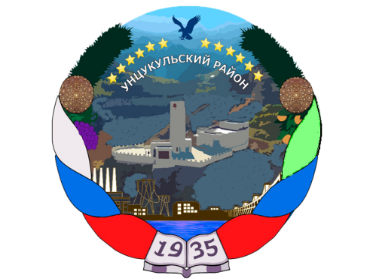 РЕСПУБЛИКА ДАГЕСТАНГЛАВА МУНИЦИПАЛЬНОГО ОБРАЗОВАНИЯ«УНЦУКУЛЬСКИЙ РАЙОН»Индекс 368950  РД, пос. Шамилькала, ул.М.Дахадаева,3  тел.55-64-85e-mail:mo_uncuk_raion@mail.ruПОСТАНОВЛЕНИЕот  «14» февраля 2019г. № 13О внесении изменений в постановление главы МО «Унцукульский район» от 09.01.2017 №2 «Об утверждении Правил внутреннего трудового распорядка Администрации муниципального района «Унцукульский район»Постановляю:- в последний абзац раздела 7 Правил внутреннего трудового распорядка Администрации муниципального района «Унцукульский район»» слова «01 апреля» заменить словами «01 марта». И.о. главы МО«Унцукульский район»	С. Арулмагомедов